АДМИНИСТРАЦИЯ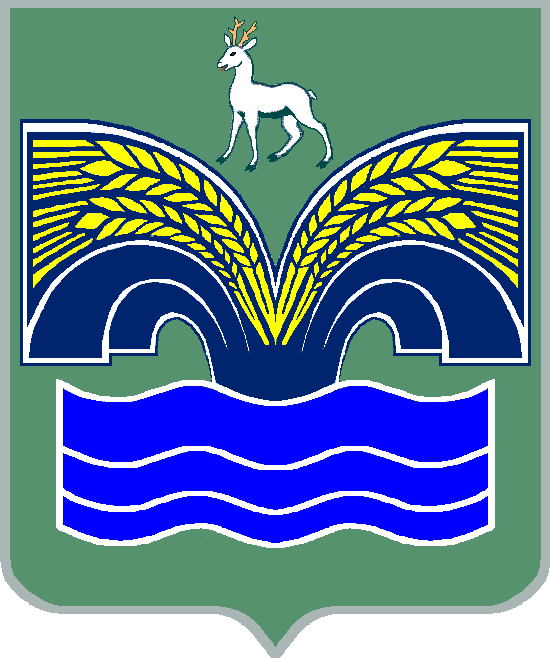 СЕЛЬСКОГО ПОСЕЛЕНИЯ КРАСНЫЙ ЯРМУНИЦИПАЛЬНОГО РАЙОНА КРАСНОЯРСКИЙСАМАРСКОЙ ОБЛАСТИПОСТАНОВЛЕНИЕот _12.01.2018 г._  № __4___Об утверждении проекта Постановления «О внесении изменений в постановление Администрации сельского поселения Красный Яр муниципального района Красноярский Самарской области от 28.02.2017 года № 39 «Об утверждении Правил определения требований к закупаемым органами местного самоуправления Красноярского района Самарской области и подведомственными им муниципальными казенными и бюджетными учреждениями отдельным видам товаров, работ, услуг (в том числе предельных цен товаров, работ, услуг)»       В соответствии со статьей 19 Федерального закона от  05.04.2013            № 44-ФЗ «О контрактной системе в сфере закупок товаров, работ, услуг для обеспечения государственных и муниципальных нужд», постановлением Правительства Самарской области от 22.12.2017 № 878 «О внесении изменения в постановление Правительства Самарской области от 29.12.2015 г. № 895 «Об определении требований к закупаемым государственными органами Самарской области, органами управления территориальными государственными внебюджетными фондами и подведомственными им казенными и бюджетными учреждениями, унитарными предприятиями Самарской области отдельным видам товаров, работ, услуг (в том числе предельных цен товаров, работ, услуг)», Администрация сельского поселения Красный Яр муниципального района Красноярский Самарской области ПОСТАНОВЛЯЕТ:Утвердить проект Постановления «О внесении изменений в постановление Администрации сельского поселения Красный Яр муниципального района Красноярский Самарской области от 28.02.2017 года № 39 «Об утверждении Правил определения требований к закупаемым органами местного самоуправления Красноярского района Самарской области и подведомственными им муниципальными казенными и бюджетными учреждениями отдельным видам товаров, работ, услуг (в том числе предельных цен товаров, работ, услуг)».Направить проект Постановления в общественный совет для проведения общественного обсуждения.2. Разместить данное Постановление в единой информационной системе в сфере закупок в сети Интернет.3. Контроль за исполнением настоящего Постановления оставляю за собой.Глава сельского поселения Красный Ярмуниципального района КрасноярскийСамарской области               	                         			      А.Г. БушовО.Н. Нечаева 21522